						Jim Holland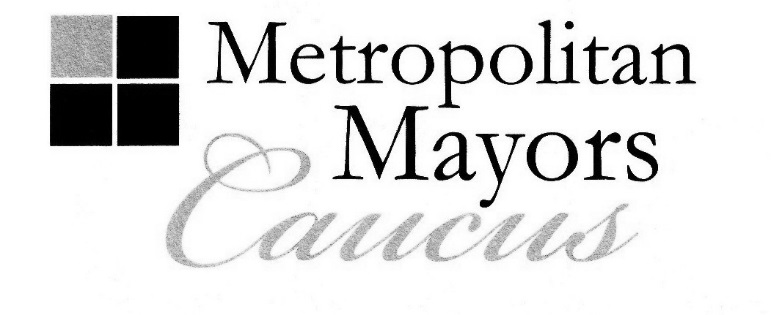 						Mayor, Village of Frankfort						Executive Board Chairman														Rahm Emanuel						Mayor, City of Chicago						Executive Board 1st Vice Chair						Robert J. Nunamaker						President, Village of Fox River Grove						Executive Board 2nd Vice Chair													Joseph Mancino													Mayor, Village of Hawthorn Woods													Executive Board SecretaryAGENDAHousing and Community Development CommitteeTuesday, October 11, 20169:30 a.m.DuPage Mayors and Managers Conference1220 Oak Brook RoadOak Brook, IL 60523(The DuPage Mayors and Managers Conference is located on the northwest corner of the intersection of Jorie Boulevard and Oakbrook Road.  Oakbrook Road is also known as 31st Street.)9:30 a.m.	I.  	Welcome and Introductions	Mayor Jeffrey Sherwin, City of Northlake, Committee Chair	9:35 a.m.	II.	Regional Housing Submarket Analysis PresentationGeoff Smith, Institute for Housing Studies at DePaul University10:05 a.m.	III.	Regional Housing Submarket Project Discussion and Next StepsAllison Clements, Metropolitan Mayors Caucus10:35 a.m.	IV.	National League of Cities Race, Equity and Leadership (REAL) Council			Mayor John Ostenburg, Village of Park Forest10:55 a.m.	V.	Other Business			Discuss next meeting date – scheduled for Tuesday, December 13th at 9:30am11:00 a.m.	VI.	AdjournCity of Chicago ∙ DuPage Mayors and Managers Conference ∙ Lake County Municipal League ∙ McHenry County Council of GovernmentsMetro West Council of Governments ∙ Northwest Municipal Conference ∙ South Suburban Mayors and Managers AssociationSouthwest Conference of Mayors ∙ West Central Municipal Conference ∙ Will County Governmental League233 South Wacker Drive, Suite 800, Chicago, Illinois 60606Tel: 312.201.4505 	Fax: 312.258.1851www.mayorscaucus.org